УтверждаюГлава Администрации муниципального района Краснокамский район Республики Башкортостан____________ Р.М. Мусин«17» ноября 2022г.ИНФОРМАЦИОННОЕ СООБЩЕНИЕАдминистрация муниципального района Краснокамский район Республики Башкортостан сообщает о проведении открытого аукциона на право заключения договора аренды земельных участков.В соответствии с п. 1 ст. 39.6, ст.ст. 39.11, 39.12 Земельного кодекса Российской Федерации, Администрация муниципального района Краснокамский район Республика Башкортостан - организатор торгов, объявляет о проведении «23» декабря 2022г. в 10.00 часов торгов в форме аукциона на право заключения договора аренды (ежегодная арендная плата) земельного участка.Условия проведения аукциона на право заключения договора аренды земельных участков, расположенных по адресу: РБ, Краснокамский район, с. Арлан, ул. Дружбы, д. 19; РБ, Краснокамский район, с. Арлан, ул. Дружбы, д. 21 утверждены постановлением Администрации муниципального района Краснокамский район Республики Башкортостан от 22.08.2022г. № 416.Условия проведения аукциона на право заключения договора аренды земельного участка, расположенного по адресу: РБ, Краснокамский район, с. Музяк, ул. Васильковая, д.16, утверждены постановлением Администрации муниципального района Краснокамский район Республики Башкортостан от 10.11.2022г. № 586.Условия проведения аукциона на право заключения договора аренды земельного участка, расположенного по адресу: РБ, Краснокамский район, д. Воробьево, ул. Камская, д.38, утверждены постановлением Администрации муниципального района Краснокамский район Республики Башкортостан от 28.06.2022г. № 295.Краткая характеристика земельных участков:Лот № 1 Лот № 2 Согласно Правил землепользования и застройки сельского поселения Арлановский сельсовет муниципального района Краснокамский район Республики Башкортостан, утвержденных Решением Совета сельского поселения Арлановский сельсовет муниципального района Краснокамский район Республики Башкортостан, земельные участки расположены в территориальной зоне «Ж-1».Наружный газопровод. Организация выдавшая технические условия – филиал ПАО «Газпром газораспределение Уфа» в г. НефтекамскеМаксимальная нагрузка (максимальный часовой расход газа): <5,0 м3/час. Источник газоснабжения: ГРС Нефтекамск.Срок действия настоящих технических условий: 3 года с даты утверждения.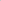 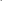 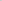 Срок подключения (технологического присоединения) к сетям газораспределения объекта капитального строительства: год с даты заключения договора о подключении (технологическом присоединении) объектов капитального строительства к сети газораспределения.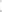 Настоящие технические условия определяют параметры технической возможности подключения и не являются основанием для разработки проектной документации. При заключении договора о подключении (технологическом присоединении) выдаются (дополняются) технические условия, которые будут являться основанием для разработки проектной документации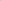 Наружный водопровод. Организация выдавшая технические условия – Администрация сельского поселения Арлановский сельсовет муниципального района Краснокамский район Республики Башкортостан. Проектом предусматривается хозяйственно-питьевое и противопожарное водоснабжение I очереди застройки микрорайона «Западный» с.Арлан является магистральный водопровод Ø375мм из стальной трубы. Вода подается в две водонапорные стальные башни (системы Рожновского) колонного типа V=160м3 (всего 320 м3) каждая с водонаполненной опорой H=18,0м, диаметр опоры 3020 мм.Сеть водоснабжения кольцевая. Для наружного пожаротушения кольцевой сети установлены пожарные гидранты в железобетонных колодцах Ø1500мм в количестве 17 штук.Проектируемый водопровод предусмотрен из полиэтиленовых труб ПЭ100 SDR17 Ø110*6,6, Ø90*5,4, Ø63-3,8 - общей протяженностью 4 486,0 м.Улично-дорожная сеть. Организация выдавшая технические условия – Администрация сельского поселения Арлановский сельсовет муниципального района Краснокамский район Республики Башкортостан.Ширина проезжей части принята 7,0 м для главной улицы, 6,0м для улиц в жилой застройке. Ширина обочин 1,0м. Радиусы закруглений – 8,0 м для главной улицы в жилой застройке. Отвод поверхностных вод, поступающих к земляному полотну, осуществляется по продольным канавам и кюветам. Отвод воды под дорогами осуществляется по водопропускным трубам.Показатели площадей территориального зонирования:- протяженность улиц с асфальтобетонным покрытием (3 улицы)- 1594,57м- протяженностью улиц с щебеночным покрытием( 5 улиц) – 2982,1 м- площадь откосов- 21769 м2- расчетная скорость движения- 40 км/чЛот № 3 Согласно Правил землепользования и застройки сельского поселения Музяковский сельсовет муниципального района Краснокамский район Республики Башкортостан, утвержденных Решением Совета сельского поселения Музяковский сельсовет муниципального района Краснокамский район Республики Башкортостан, земельные участки расположены в территориальной зоне «Ж-1».Наружный газопровод. Организация выдавшая технические условия – филиал ПАО «Газпром газораспределение Уфа» в г. НефтекамскеМаксимальная нагрузка (максимальный часовой расход газа): <5,0 м3/час. Источник газоснабжения: ГРС Нефтекамск.Срок действия настоящих технических условий: 3 года с даты утверждения.Срок подключения (технологического присоединения) к сетям газораспределения объекта капитального строительства: год с даты заключения договора о подключении (технологическом присоединении) объектов капитального строительства к сети газораспределения.Настоящие технические условия определяют параметры технической возможности подключения и не являются основанием для разработки проектной документации. При заключении договора о подключении (технологическом присоединении) выдаются (дополняются) технические условия, которые будут являться основанием для разработки проектной документацииНаружный водопровод. Организация выдавшая технические условия – Администрация сельского поселения Музяковский сельсовет муниципального района Краснокамский район Республики Башкортостан. Новой застройки с.Музяк 174 участка – устройство водонапорных башен V=50м3 – 2 шт. диаметр ствола 2,0 м. высота 18,0м. в ограждении, благоустройство территории башен и электроснабжение,  прокладка водопровода L=4.3 км из полиэтиленовых труб Ǿ90мм, устройство разрывных колодцев и пожарных гидрантов. Улично-дорожная сеть. Организация выдавшая технические условия – Администрация сельского поселения Музяковский сельсовет муниципального района Краснокамский район Республики Башкортостан.Внутриквартальная сеть автомобильных дорог с облегченным двухслойным асфальтовым покрытием шириной 6,0м L=1,2 км. С коэффициентом перевода в текущие цены 6,03 Внутриквартальная сеть автомобильных дорог с щебеночным покрытием шириной 6,0м L=3,4 км. Лот № 4Согласно Правил землепользования и застройки сельского поселения Музяковский сельсовет муниципального района Краснокамский район Республики Башкортостан, утвержденных Решением Совета сельского поселения Кариевский сельсовет муниципального района Краснокамский район Республики Башкортостан, земельные участки расположены в территориальной зоне «Ж-1».Наружный газопровод. Организация выдавшая технические условия – филиал ПАО «Газпром газораспределение Уфа» в г. НефтекамскеМаксимальная нагрузка (максимальный часовой расход газа): <5,0 м3/час. Источник газоснабжения: ГРС Нефтекамск.Срок действия настоящих технических условий: 3 года с даты утверждения.Срок подключения (технологического присоединения) к сетям газораспределения объекта капитального строительства: год с даты заключения договора о подключении (технологическом присоединении) объектов капитального строительства к сети газораспределения.Настоящие технические условия определяют параметры технической возможности подключения и не являются основанием для разработки проектной документации. При заключении договора о подключении (технологическом присоединении) выдаются (дополняются) технические условия, которые будут являться основанием для разработки проектной документацииНаружный водопровод. Организация выдавшая технические условия – Администрация сельского поселения Музяковский сельсовет муниципального района Краснокамский район Республики Башкортостан. 	Будет подключен к будущим сетям водоснабжения проектируемая для села Амзя, «Реконструкция системы водоснабжения и водоотведения село Амзя ГО г.Нефтекамск Республики Башкортостан». На сегодняшний день ведутся работы по подготовке проектно-сметной документации по данному проектуУлично-дорожная сеть. Организация выдавшая технические условия – Администрация сельского поселения Музяковский сельсовет муниципального района Краснокамский район Республики Башкортостан.Внутриквартальная сеть автомобильных дорог с облегченным двухслойным асфальтовым покрытием шириной 6,0м L=1,2 км. С коэффициентом перевода в текущие цены 6,03 Внутриквартальная сеть автомобильных дорог с щебеночным покрытием шириной 6,0м L=3,4 км. 2. Заявки на участие в аукционе принимаются с «18» ноября 2022г. по «19» декабря 2022 года включительно с 09.00 по 17.00 (время местное) ежедневно (кроме выходных дней) с перерывом на обед с 13.00 до 14.00 часов по адресу: РБ, Краснокамский район, с. Николо-Березовка, ул. Строителей д.33 каб.10 (Сектор по управлению муниципальным имуществом Администрации).Заявка подается в двух экземплярах по установленной форме, в письменном виде, с указанием реквизитов счета для возврата задатка и принимается одновременно с полным комплектом документов, требуемых для участия в аукционе. К заявке прилагаются следующие документы: -	заявку на участие в аукционе по установленной в извещении о проведении аукциона форме с указанием банковских реквизитов счета для возврата задатка; -	копии документов, удостоверяющих личность заявителя (для граждан);-	документы, подтверждающие внесение задатка.Представление документов, подтверждающих внесение задатка, признается заключением соглашения о задатке.Задаток должен поступить на счет не позднее «19» декабря 2022г. по следующим реквизитам: Получатель: УФК по Республике Башкортостан (Администрация муниципального района Краснокамский район Республики Башкортостан, л/с 05013063930)Банк: Отделение-НБ Республика Башкортостан Банка России//УФК по Республике Башкортостан г.УфаБИК   018073401Казначейский счет (Р/счет) № 03232643806370000100ЕКС (Кор/счет) № 40102810045370000067ИНН   0231006296КПП   023101001В платежном поручении в части «Назначение платежа» необходимо указать: «задаток за участие в аукционе (дата), лот №, ФИО заявителя (при условии внесения суммы задатка третьими лицами)». Документом, подтверждающим поступление задатка на указанный счет, является выписка с этого счета. Организатор торгов оставляет за собой право отказаться от проведения аукциона в любое время, но не позднее чем за 3 дня до дня проведения аукциона. Извещение об отказе в проведении аукциона опубликовывается организатором аукциона в сети Интернет на официальном сайте РФ www.torgi.gov.ru. Организатор аукциона в течение трех дней со дня принятия решения об отказе в проведении аукциона обязан известить участников аукциона об отказе в проведении аукциона и возвратить его участникам внесенные задатки.Участникам аукциона, не ставшим победителями, задаток возвращается в течение 3 рабочих дней с момента проведения аукциона. Заявителю, отозвавшему заявку для участия в аукционе до дня окончания срока приема заявок, внесённый им задаток возвращается организатором аукциона в течении трех рабочих дней. Заявителю, отозвавшему заявку на участие в аукционе позднее дня окончания срока приема заявок, задаток возвращается в порядке, установленном для участников аукциона. Заявителю, не допущенному к участию в аукционе, внесенный им задаток возвращается организатором аукциона в течение трех рабочих дней со дня оформления протокола приема заявок на участие в аукционе. Внесенный победителем аукциона задаток засчитывается в оплату стоимости ежегодной арендной платы земельного участка. В случае отказа победителя от подписания протокола результатов аукциона и/или  договора, он лишается права на приобретение лота, внесенный задаток ему не возвращается.Аукционная комиссия рассматривает заявки и документы заявителя на соответствие всем требованиям и указанным в извещении о проведении аукциона условиям аукциона               «21» декабря 2022 года. Определение участников аукциона проводится без участия претендентов. По результатам рассмотрения заявок и документов комиссия принимает решение о признании заявителя участниками аукциона. Заявитель, признанный участником аукциона, становится участником аукциона с даты подписания организатором аукциона протокола рассмотрения заявок.Регистрация участников будет производиться «23» декабря 2022г с 09.30 до 09.55 часов по месту нахождения комиссии по адресу: РБ, Краснокамский район, с. Николо-Березовка, ул. Карла Маркса, д. 3.Победителем аукциона признается участник аукциона, предложивший наибольший размер ежегодной арендной платы за земельный участок. Уполномоченный орган направляет победителю аукциона или единственному принявшему участие в аукционе его участнику три экземпляра подписанного проекта договора купли-продажи или проекта договора аренды земельного участка в десятидневный срок со дня составления протокола о результатах аукциона. При этом договор купли-продажи земельного участка заключается по цене, предложенной победителем аукциона, или в случае заключения указанного договора с единственным принявшим участие в аукционе его участником по начальной цене предмета аукциона, а размер ежегодной арендной платы или размер первого арендного платежа по договору аренды земельного участка определяется в размере, предложенном победителем аукциона, или в случае заключения указанного договора с единственным принявшим участие в аукционе его участником устанавливается в размере, равном начальной цене предмета аукциона. Не допускается заключение указанных договоров ранее чем через десять дней со дня размещения информации о результатах аукциона на официальном сайте.Оформить заявку, получить дополнительную информацию об условиях проводимого аукциона и ознакомиться с иными материалами (в том числе с условиями договора аренды) Вы можете в Секторе по управлению муниципальным имуществом Администрации муниципального района Краснокамский район Республики Башкортостан по адресу: Республика Башкортостан, Краснокамский район, с. Николо-Березовка, ул. Строителей 33, каб. № 10. Контактные телефоны: 8 (34759) 7-35-00. Форма заявки, проект договора аренды земельного участка представлены на официальном сайте РФ www.torgi.gov.ru, а также на официальном сайте муниципального района Краснокамский район www.krasnokama.bashkortostan.ru. Категория земельЗемли населенных пунктовМестонахождениеРеспублика Башкортостан, Краснокамский район, с/с Арлановский, с. Арлан, ул Дружбы, д 19Кадастровый номер02:33:070702:878Площадь участка1000Разрешенное использованиеИндивидуальное жилищное строительствоСрок аренды10 лет Способ продажиАукционФорма подачи предложений о ценеОткрытая (путем пошагового объявления цены участникам торгов)Начальная цена - ежегодная арендная плата7 624,96 руб. (в соответствии с отчетом об оценке рыночной стоимости годовой арендной платы № ЮЛ/202.2-2022/ЗУ/АРД/РС от 15 июня 2022г., исполнитель ООО «Догма».Задаток6 862,46 руб. – 90 % от начальной ценыШаг аукциона228,75 руб. - 3% от начальной ценыОграничения и обременения-Категория земель           Земли населенных пунктовМестонахождениеРеспублика Башкортостан, Краснокамский район, с/с Арлановский,      с. Арлан, ул Дружбы, д 21Кадастровый номер02:33:070702:882Площадь участка  1000Разрешенное использование Индивидуальное жилищное строительствоСрок аренды10 лет Способ продажиАукционФорма  подачи предложений о ценеОткрытая (путем пошагового объявления цены участникам торгов)Начальная  цена — ежегодная арендная плата7 624,96 руб. (в соответствии с отчетом об оценке рыночной стоимости годовой арендной платы, № ЮЛ/202.3-2022/ЗУ/АРД/РС от 15 июня 2022г., исполнитель ООО «Догма».Задаток6 862,46 руб. – 90 % от начальной ценыШаг аукциона228,75 руб. - 3% от начальной ценыОграничения и обременения -Категория земель           Земли населенных пунктовМестонахождениеРеспублика Башкортостан, Краснокамский район, с/с Музяковский, с.Музяк, ул. Васильковая, д. 16Кадастровый номер02:33:010901:195Площадь участка  1000 кв.м.Разрешенное использование Индивидуальное жилищное строительствоСрок аренды10 лет Способ продажиАукционФорма  подачи предложений о ценеОткрытая (путем  пошагового  объявления цены участникам торгов)Начальная  цена — ежегодная арендная плата6 550,00 руб. (в соответствии с отчетом об оценке рыночной стоимости годовой арендной платы, № Н-57/2022 от 10 октября 2022г., исполнитель ООО «Агентство профессиональной оценки».Задаток5 895,00 руб. - 90% от начальной  ценыШаг аукциона196,50 руб. - 3% от начальной  ценыОграничения и обременения Категория земель           Земли населенных пунктовМестонахождениеРеспублика Башкортостан, Краснокамский район, с/с Музяковский, д.Воробьево, ул.Камская, д. 38 Кадастровый номер02:33:011201:256Площадь участка  1461 кв.м.Разрешенное использование Индивидуальное жилищное строительствоСрок аренды10 лет Способ продажиАукционФорма  подачи предложений о ценеОткрытая (путем  пошагового  объявления цены участникам торгов)Начальная  цена — ежегодная арендная плата29 000 руб. (в соответствии с отчетом об оценке рыночной стоимости годовой арендной платы за земельные участки, расположенные в Краснокамском районе Республики Башкортостан № II/2022-42 от 09 июня 2022г., исполнитель ООО «Аваль».Задаток26 100 руб. – 90 % от начальной ценыШаг аукциона870 руб. - 3% от начальной ценыОграничения и обременения -